Earth’s StructureEarth’s interior is made of several layers – label them 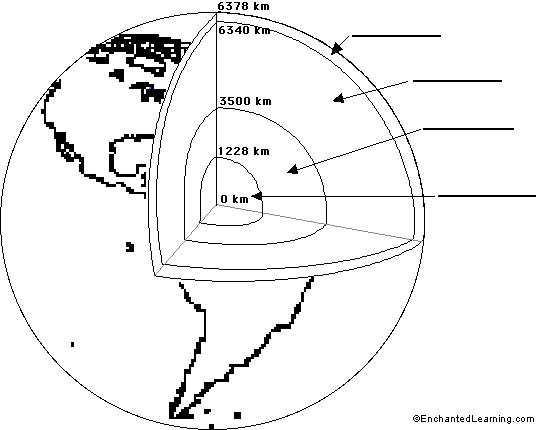 When did scientists begin to understand what earth was made of?	What did they study to figure it out?	What is the inner core made of?	Is the inner core solid or liquid?	What is the outer core made of?	Is the outer core solid or liquid?	What two regions is the mantle divided into?	What is the rock in the mantle like?	The outside layer of the mantle is called the	What is the rock here like?	Describe the lithosphere  	What is the crust kinda lke?  Why?	Describe continental crust 	Describe oceanic crust	
Draw an image of continental crust and oceanic crust below.  Label the ocean, the sea floor and the continental crust.  Describe continental crust	Describe oceanic crust	Where do we live?	